ЗАТВЕРДЖЕНОРозпорядження голови районної державної адміністрації 															від « 23» _липня  2020 року															№ 322/А-2020Графікпроведення виїзних особистих прийомів громадян керівництвомРоздільнянської районної державної адміністраціїна IІІ квартал 2020 року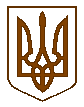 УКРАЇНАОДЕСЬКА ОБЛАСТЬРОЗДІЛЬНЯНСЬКА РАЙОННА ДЕРЖАВНА АДМІНІСТРАЦІЯРОЗПОРЯДЖЕННЯ23 липня 2020 року №322/А-2020Про затвердження графіка проведення виїзних особистих прийомів громадян керівництвом Роздільнянської районної державної адміністрації на IІІ квартал 2020 рокуВідповідно до  статті 22 Закону України „Про звернення громадян”,на виконання пункту 6 Указу Президента України від 07.02.2008 р. № 109/2008 „Про першочергові заходи щодо забезпечення реалізації та гарантування конституційного права на звернення до органів державної влади та органів місцевого самоврядування”, для забезпечення реалізації прав громадян на звернення:1.Затвердити графік проведення виїзних особистих прийомів громадян керівництвом районної державної адміністрації на IІІ квартал 2020 року (додається).Голова районної державної адміністрації	       			                         С.ПРИХОДЬКО            Проект розпорядженняВідповідно до  статті 22 Закону України „Про звернення громадян”,на виконання пункту 6 Указу Президента України від 07.02.2008 р. № 109/2008 „Про першочергові заходи щодо забезпечення реалізації та гарантування конституційного права на звернення до органів державної влади та органів місцевого самоврядування”, для забезпечення реалізації прав громадян на звернення:1.Затвердити графік проведення виїзних особистих прийомів громадян керівництвом районної державної адміністрації на IІІ квартал 2020 року (додається).Голова районної державної адміністрації	       			                         С.ПРИХОДЬКОПогоджено:Заступник головирайонної державної адміністрації                                                                                    ВАКАНСІЯТ.в.о керівника апарату районної державної адміністрації						                                    І.О.РоманенкоГоловний спеціаліст з питань правової роботи,запобігання та виявлення корупції апарату районної державної адміністрації		      			                                     К. А. КідготкоГоловний спеціаліст з питань документообігуапарату районної державної адміністрації			Т.Ю.ЛевчукРозрахунок розсилки:апарату райдержадміністрації  – 4 примірникиГоловний спеціаліст з питань роботизі зверненнями громадян Миндра Вікторія  3 13 78Населений пунктДата проведення та відповідальнийДата проведення та відповідальнийДата проведення та відповідальнийГолова райдержадміністраціїПерший заступник голови райдержадміністраціїЗаступник голови райдержадміністраціїЛиманська селищна радаБецилівська сільська радаБуцинівська сільська радалипеньВиноградарська сільська радаГаївська сільська радалипеньЄгорівська сільська радаЄреміївська сільська радаКам’янська сільська радаКіровська сільська радавересеньКошарська сільська радаКучурганська сільська радавересеньМарківська сільська радаНовоукраїнська сільська радаПонятівська сільська радаСтаростинська сільська радасерпеньСтепанівська сільська радасерпеньСтепова сільська радаЩербанська сільська радаЯковлівська сільська рада